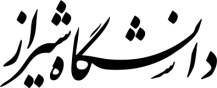 مدیریت امور آموزشی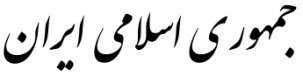 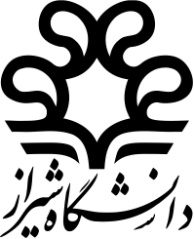 شماره .............................تاریخ ..............................پیوست ..........................فرم ویژه فارغ‌التحصیلان ممتاز دانشگاهها (دارای رتبه فارغ‌التحصیلی)گواهی می‌شود خانم/آقای ................................. دانشجوی ورودی نیمسال .................................... سال تحصیلی ............................... در مقطع کارشناسی / کارشناسی ارشد رشته ..................................... با گرایش ..................................... در بین ........................... نفر با کسب معدل ........................................ حائز رتبه ............................................ گردیده است. این گواهی جهت ارائه به اداره ............................................ صادر گردیده و فاقد هرگونه ارزش دیگری است.	معاون آموزشی دانشکده 				مدیر امور آموزشی دانشگاه